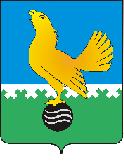 Ханты-Мансийский автономный округ-Юграмуниципальное образованиегородской округ город Пыть-Ях АДМИНИСТРАЦИЯ ГОРОДАмуниципальная комиссия по делам несовершеннолетних и защите их прав                                                                                                  www.pyadm.ru e-mail: adm@gov86.org                                                                                                                                                 e-mail: kdn@gov86org.ruг.   Пыть-Ях,  1 мкр.,  дом  № 5,  кв.  № 80                                                                           р/с 40101810900000010001                                                                                                                                               Ханты-Мансийский автономный округ-Югра                                                                             УФК по ХМАО-ЮгреТюменская      область     628380                                               МКУ Администрация г. Пыть-Яха, л\с 04873033440)тел.  факс  (3463)  46-62-92,   тел. 46-05-89,                                              РКЦ Ханты-Мансийск г. Ханты-Мансийск42-11-90,  46-05-92,  46-66-47                                                                                   ИНН 8612005313   БИК 047162000                                                                                                                                                                                                                                                                                                                                                                                                                                                                                      ОКАТО 71885000 КПП 861201001                                                                                                                                    КБК 04011690040040000140 П О С Т А Н О В Л Е Н И Е 30.01.2019                                                                                                                         № 15Об  оперативной обстановке и результатах оперативно-служебной деятельности ПДН ОУУП и ПДН ОМВД России по городу Пыть-Яхуза 12 месяцев 2018 годаЗал заседаний администрации города Пыть-Яха, в 14 часов 30 минут (сведения об участниках заседания указаны в протоколе заседания муниципальной комиссии).	Заслушав и обсудив аналитическую справку о состоянии оперативной обстановки и результатах оперативно-служебной деятельности ПДН ОУУП и ПДН ОМВД России по городу Пыть-Яху за  12 месяцев 2018 года, муниципальной комиссией по делам несовершеннолетних и защите их прав установлено:Состояние преступности среди несовершеннолетних, а также в отношении несовершеннолетних.	 На профилактическом учете в ПДН ОМВД России по городу Пыть-Ях по состоянию на 01.01.2019 года состоит 40 несовершеннолетних (АППГ – 53), из них за 12 месяцев 2018 года выявлено и поставлено на профилактический учет 39 несовершеннолетних (АППГ – 32).	За 12 месяцев 2018 года на территории обслуживания ОМВД России по городу Пыть-Ях  несовершеннолетними совершено 18 преступлений (АППГ – 13). В совершении преступлений принимало участие 16 несовершеннолетних (АППГ – 12).	Из 18 преступлений – 6 преступлений совершены в 2016 году и 12 преступлений совершены в 2018 году. В группе совершено 4 преступления (АППГ – 3).   	В текущем периоде  в отношении несовершеннолетних совершено 21 преступление (АППГ – 30).  	Всего за 12 месяцев  2018 года в отношении несовершеннолетних составлено 35 административных протоколов (АППГ – 44).	За 12 месяцев 2018 года несовершеннолетними совершены 2 самовольных ухода из БУ ХМАО-Югры «Комплексный центр социального обслуживания населения» (АППГ – 1), 22 – из семьи (АППГ – 9). Трое несовершеннолетних совершили 11 самовольных уходов из семьи. С несовершеннолетними, совершившими самовольные уходы из государственных учреждений и из семьи, организована индивидуальная профилактическая работа (один несовершеннолетний помещен в реабилитационный центр «Гармония» г. Сургут, один несовершеннолетний помещен в реабилитационный центр «Северяночка» г. Нягань, один несовершеннолетний помещен в БУ ХМАО-Югры «Комплексный центр социального обслуживания населения» г. Пыть-Ях).	В течение 2018 года несовершеннолетними совершено 10 общественно опасных деяний (АППГ – 4). Один несовершеннолетний по решению Пыть-Яхского городского суда помещен в общеобразовательное учреждение закрытого типа сроком на 2 года 6 месяцев.Меры по профилактике и пресечению подростковой преступности.	В целях профилактики и пресечения подростковой преступности ОМВД России по городу Пыть-Ях активно взаимодействует с органами и учреждениями системы профилактики безнадзорности и правонарушений несовершеннолетних.  	При участии преподавательского состава среди обучающихся образовательных организаций в 2018 году проведено 206 лекций и бесед на темы: - о вреде употребления наркотических средств и ответственность за изготовление, приобретение и сбыт наркотических средств;- уголовная и административная ответственность несовершеннолетних;- профилактика краж велосипедов, самокатов и сотовых телефонов;- профилактика курения и токсикомании;- меры по сохранности личного имущества;- ответственность подростков за совершение правонарушений;- твоя личная безопасность;- действия в экстремальных условиях;- чтобы не попасть в беду.	С мая по октябрь 2018 года принято участие в проведении межведомственной профилактической операции «Подросток», в которой было задействовано 17 сотрудников полиции. 	В целях профилактики преступлений и правонарушений, а также потребления алкогольной продукции, наркотических средств, одурманивающих и токсических веществ территориальной комиссией по делам несовершеннолетних и защите их прав на заседаниях утверждены:график бесед и лекций в рамках деятельности консультационного пункта «Право» при территориальной комиссии на 2018 год;график рейдовых мероприятий на 2018 год;комплексный межведомственный план мероприятий на 2018 год.Профилактика семейного неблагополучия.	На профилактическом учете ПДН ОУУП и ПДН ОМВД России по городу Пыть-Ях состоит 30 родителей, отрицательно влияющих на воспитание детей (АППГ – 33). В 2018 году на профилактический учет поставлено 10 родителей (АППГ – 11).	В отношении законных представителей несовершеннолетних сотрудниками ПДН составлено 97 протоколов об административных правонарушениях,  из них:- по ч.ч. 1, 2 ст. 5.35 КоАП РФ – 82 дела (АППГ – 74);- по ст. 20.22 КоАП РФ – 8 дел (АППГ – 15).	В отношении третьих лиц сотрудниками ПДН ОМВД России по городу Пыть-Ях за 12 месяцев 2018 года составлено 16 протоколов об административных правонарушениях (АППГ – 21), из них:- по ч. 1 ст. 6.10 КоАП РФ (вовлечение несовершеннолетнего в употребление алкогольной и спиртосодержащей продукции, новых потенциально опасных психоактивных веществ или одурманивающих веществ) – 3 протокола (АППГ – 2);- по ст. 14.16 КоАП РФ (нарушение правил продажи этилового спирта, алкогольной и спиртосодержащей продукции) – 9 протоколов (АППГ – 11);- по ч. 3 ст. 14.53 КоАП РФ 4.	Анализируя представленную ОМВД России по городу Пыть-Ях информацию необходимо сделать следующие выводы:за 12 месяцев 2018 года  произошел рост преступлений, совершенных несовершеннолетними с 13 до 18;не допущено совершение несовершеннолетними повторных общественно опасных деяний;снизилось количество совершенных несовершеннолетними административных правонарушений с 44 до 35;снизилось количество преступлений в отношении несовершеннолетних с 30 до 21;увеличилось количество самовольных уходов несовершеннолетних из государственных учреждений с 1 до 2;увеличилось количество самовольных уходов несовершеннолетнихиз семьи с 9 до 22;снизилось количество фактов употребления несовершеннолетними алкогольной продукции, токсических средств, одурманивающих веществ, до достижения возраста привлечения к административной ответственности (по ст. 20.22 КоАП РФ в 2017 году составлено  16 протоколов, в 2018 году - 8).Меры по устранению причин и условий, которые способствовали совершению несовершеннолетними преступлений, административных правонарушений и антиобщественных действий.	Ежеквартально на заседании территориальной комиссии рассматривается вопрос об исполнении органами и учреждениями системы профилактики безнадзорности и правонарушений несовершеннолетних ст. 9 Федерального закона от 24.06.1999 № 120-ФЗ «Об основах системы профилактики безнадзорности и правонарушений несовершеннолетних».	Систематически на заседаниях территориальной комиссии по делам несовершеннолетних и защите их прав рассматриваются вопросы об исполнении раннее принятых постановлений, мониторинг исполнения органами и учреждениями системы профилактики безнадзорности и правонарушений несовершеннолетних индивидуальных программ реабилитации в отношении несовершеннолетних и их семей, исполнение мероприятий, предусмотренных комплексными планами.	Также, на заседаниях территориальной комиссии регулярно рассматривается информация, поступающая из БУ ХМАО-Югры «Пыть-Яхская окружная клиническая больница» о чрезвычайных происшествиях, произошедших с несовершеннолетними.	Обеспечено ежеквартальное рассмотрение на заседании территориальной комиссии информации ОМВД России по городу Пыть-Яху о состоянии оперативной обстановки и результатах оперативно-служебной деятельности ПДН ОМВД России по городу Пыть-Яху.На основании вышеизложенного, руководствуясь п. 13 ст. 15 Закона Ханты-Мансийского автономного округа-Югры от 12.10.2005 № 74-оз «О комиссиях по делам несовершеннолетних и защите их прав в Ханты-Мансийском автономном округе-Югре и наделении органов местного самоуправления отдельными государственными полномочиями по созданию и осуществлению деятельности комиссий по делам несовершеннолетних и защите их прав»,МУНИЦИПАЛЬНАЯ КОМИССИЯ ПОСТАНОВИЛА:Аналитическую справку о состоянии оперативной обстановки и результатах оперативно-служебной деятельности ПДН ОУУП и ПДН ОМВД России по городу Пыть-Яху за 12 месяцев 2018 года принять к сведению.Начальнику отдела по обеспечению деятельности муниципальной комиссии по делам несовершеннолетних и защите их прав администрации города Пыть-Яха (А.А. Устинов):Обеспечить включение в комплексный межведомственный план мероприятий субъектов системы профилактики безнадзорности и правонарушений несовершеннолетних г. Пыть-Яха на 2019 год предложенные членами муниципальной комиссии мероприятия, направленные на профилактику преступлений и правонарушений несовершеннолетних, а также самовольных уходов несовершеннолетних из семей, в срок до 01.03.2019 г.Обеспечить размещение постановления муниципальной комиссии на официальном сайте администрации города Пыть-Яха в срок до 20.02.2019.Председательствующий на заседаниипредседатель муниципальной комиссии                                                      А.П. Золотых